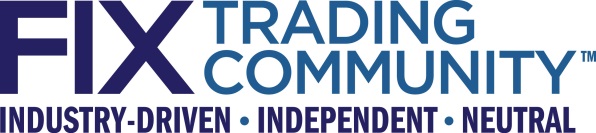 FIX Global Technical CommitteeIIROC Client Identification Proposal, 2020Revision 0.Proposal Status:  DraftDISCLAIMERTHE INFORMATION CONTAINED HEREIN AND THE FINANCIAL INFORMATION EXCHANGE PROTOCOL (COLLECTIVELY, THE "FIX PROTOCOL") ARE PROVIDED "AS IS" AND NO PERSON OR ENTITY ASSOCIATED WITH THE FIX PROTOCOL MAKES ANY REPRESENTATION OR WARRANTY, EXPRESS OR IMPLIED, AS TO THE FIX PROTOCOL (OR THE RESULTS TO BE OBTAINED BY THE USE THEREOF) OR ANY OTHER MATTER AND EACH SUCH PERSON AND ENTITY SPECIFICALLY DISCLAIMS ANY WARRANTY OF ORIGINALITY, ACCURACY, COMPLETENESS, MERCHANTABILITY OR FITNESS FOR A PARTICULAR PURPOSE.  SUCH PERSONS AND ENTITIES DO NOT WARRANT THAT THE FIX PROTOCOL WILL CONFORM TO ANY DESCRIPTION THEREOF OR BE FREE OF ERRORS.  THE ENTIRE RISK OF ANY USE OF THE FIX PROTOCOL IS ASSUMED BY THE USER.NO PERSON OR ENTITY ASSOCIATED WITH THE FIX PROTOCOL SHALL HAVE ANY LIABILITY FOR DAMAGES OF ANY KIND ARISING IN ANY MANNER OUT OF OR IN CONNECTION WITH ANY USER'S USE OF (OR ANY INABILITY TO USE) THE FIX PROTOCOL, WHETHER DIRECT, INDIRECT, INCIDENTAL, SPECIAL OR  CONSEQUENTIAL (INCLUDING, WITHOUT LIMITATION, LOSS OF DATA, LOSS OF USE, CLAIMS OF THIRD PARTIES OR LOST PROFITS OR REVENUES OR OTHER ECONOMIC LOSS), WHETHER IN TORT (INCLUDING NEGLIGENCE AND STRICT LIABILITY), CONTRACT OR OTHERWISE, WHETHER OR NOT ANY SUCH PERSON OR ENTITY HAS BEEN ADVISED OF, OR OTHERWISE MIGHT HAVE ANTICIPATED THE POSSIBILITY OF, SUCH DAMAGES.DRAFT OR NOT RATIFIED PROPOSALS (REFER TO PROPOSAL STATUS AND/OR SUBMISSION STATUS ON COVER PAGE) ARE PROVIDED "AS IS" TO INTERESTED PARTIES FOR DISCUSSION ONLY.  PARTIES THAT CHOOSE TO IMPLEMENT THIS DRAFT PROPOSAL DO SO AT THEIR OWN RISK.  IT IS A DRAFT DOCUMENT AND MAY BE UPDATED, REPLACED, OR MADE OBSOLETE BY OTHER DOCUMENTS AT ANY TIME.  THE FPL GLOBAL TECHNICAL COMMITTEE WILL NOT ALLOW EARLY IMPLEMENTATION TO CONSTRAIN ITS ABILITY TO MAKE CHANGES TO THIS SPECIFICATION PRIOR TO FINAL RELEASE.  IT IS INAPPROPRIATE TO USE FPL WORKING DRAFTS AS REFERENCE MATERIAL OR TO CITE THEM AS OTHER THAN “WORKS IN PROGRESS”.  THE FPL GLOBAL TECHNICAL COMMITTEE WILL ISSUE, UPON COMPLETION OF REVIEW AND RATIFICATION, AN OFFICIAL STATUS ("APPROVED") OF/FOR THE PROPOSAL AND A RELEASE NUMBER.No proprietary or ownership interest of any kind is granted with respect to the FIX Protocol (or any rights therein).Copyright 2003-2020 FIX Protocol Limited, all rights reserved.Table of ContentsAuto-generate the entire table of contents (press F9) here - or customize up to 3 levels deep.Document HistoryThe above document history section, including date, author, and comments, is required to track editing changes to the document.  List revisions in ascending order.  Please insert additional rows in the table as needed.Template version information:r2:  2010-11-13 Revised to support abbreviations, inlined component referencesr3:  2011-12-02 Revised to add additional usage clarificationr3.1:  2013-01-04 Revised Copyright year, changed template to Office 2013 .docx version, updated font to Calibri for cleaner look.  Added additional template usage clarification.R3.2 2016-05-23 – revised the copyright date, corrected document references and replaced the FIX logo with the most current graphic.2016-09-14 – Removed blue highlighting from hidden text content, removed ICR column from 5.1 and 6.1 tables and added “FIX Spec” to the Comments column header of table 6.1 and revised notation of optional elaboration for fields and enums in the data dictionary.IntroductionOne of the functions of the Investment Industry Regulatory Organization of Canada (IIROC) is to conduct real-time market surveillance to ensure that trading is carried out in accordance with securities trading rules. To facilitate this task, IIROC requires each market to provide real-time market transaction data to its market surveillance system – otherwise referred to as a “market regulation feed”. To help accommodate this requirement, IIROC has developed the FIX Market Regulation Feed – FIX Specification. The specification is being used by the markets to update and configure their respective FIX engines.IIROC in consultation with the Canadian Markets and FPL chose FIX Version 5.0 SP2 with Extension Packs (now called FIX Latest) for the market regulation feed. Since May 2009, a number of FIX Extension Packs (EP101, EP104, EP164) were created and ratified by the FIX Global Technical Committee to accommodate IIROC’s market surveillance feed requirements. On April 18, 2019, IIROC issued Rules Notice 19-0071 – Amendments Respecting Client Identifiers. This resulted in a small number of new requirements necessitating a FIX Gap Analysis to cover some of them. This document only contains the gaps in FIX Latest that need to be closed and does not represent a comprehensive guideline for the mapping of all new IIROC reporting obligations related to client identification. The majority is actually already covered by FIX Latest.Business RequirementsThe following section detail the new IIROC reporting requirements requiring an extension of FIX Latest. These are mainly related to information about the counterparty of an execution or trade. Note that IIROC as regulator requires information about both sides of a transaction from exchanges even if the trading model of the exchanges is conducted anonymously from the viewpoint of the marketplace.The Canadian marketplaces use NewOrderSingle(35=D) instead of NewOrderCross(35=s) to submit cross orders whereby buy- and sell-side information is provided with a number of user defined fields. The standard workflow in FIX would require two separate ExecutionReport(35=8) message in response to a single NewOrderCross(35=s) message. When using NewOrderSingle(35=D), only a single ExecutionReport(35=8) message is sent back to the submitter. Hence, IIROC is receiving such messages in the context of regulatory reporting from the Canadian marketplaces.Customer Account of the CounterpartyFIX supports the identification of a customer account by means of PartyRole(452) = 24 (Customer Account) as part of an instance of the Parties component. The requirement is to support this with regard to the counterparty in the ExecutionReport(35=8) message. It is proposed to add a new valid value “TBD = Contra Customer Account to PartyRole(452).Note that this extension is not applicable to NewOrderCross(35=s) or TradeCaptureReport(35=AE) messages as their structure contains a repeating group SideCrossOrdModGrp or TrdCapRptSideGrp respectively with one instance for each side and having a Parties component.Algorithm used by the CounterpartyFIX supports the identification of an algorithm by means of PartyRole(452) = 122 (Investment Decision Maker) in conjunction with PartyRoleQualifier(2376) = 22 (Algorithm) as part of an instance of the Parties component. The requirement is to support this with regard to the counterparty in the ExecutionReport(35=8) message. It is proposed to add a new valid value TBD = Contra Investment Decision Maker to PartyRole(452).Note that this extension is not applicable to NewOrderCross(35=s) or TradeCaptureReport(35=AE) messages as their structure contains a repeating group SideCrossOrdModGrp or TrdCapRptSideGrp respectively with one instance for each side and having a Parties component.Order Origination of the CounterpartyFIX supports the specification of the origin of an order by means of OrderOrigination(1724). The main requirement is to support the same with regard to the counterparty in the ExecutionReport(35=8) message. It is proposed to add a new field (TBD) to the ExecutionReport(35=8) message. The new field should use the same valid values as the existing field OrderOrigination(1724). Additionally, it is proposed to add the existing field OrderOrigination(1724) to the SideCrossOrdModGrp to support this capability for the entry and modification of cross order messages.Note that the new field (TBD) is not applicable to NewOrderCross(35=s) or TradeCaptureReport(35=AE) messages as their structure contains a repeating group SideCrossOrdModGrp or TrdCapRptSideGrp (with the component TradeReportOrderDetail) respectively with one instance for each side containing OrderOrigination(1724).New Order OriginationsIIROC requires explicit designations of the origin of an order submitted to the market:Direct Electronic Access (DEA)Routing Arrangement (RA)Foreign Dealer Equivalent (FDE)Order Execution Only (OEO)FIX already supports  OrderOrigination(1724) = 5 (Order received from a direct access […] customer) It is proposed to add new values to OrderOrigination(1724) as follows:For foreign dealer equivalent (FDE):TBD = Order received from a foreign dealer equivalentFor order execution only (OEO):TBD = Order received from an execution-only serviceNew Account TypesFIX supports a number of different account types with AccountType(581). IIROC requires an ability to additionally distinguish the following types of an order currently not supported in FIX: Bundled Order (BU) – An order that includes a client order as well as a non-client order or principal order, or both.Multiple Client Order (MC) – An order that includes orders from more than one client but does not include a principal order or a non-client order.In the context of IIROC, non-clients are for example employees of an exchange member. It is proposed to add new valid values to AccountType(581) as follows:Bundled order (BU): Multiple client order (MC): Issues and Discussion PointsThere are no issues or discussion points.Proposed Message FlowThere are no changes to existing FIX message flows.FIX Message TablesFIX Message ExecutionReport(35=8)FIX Component BlocksFIX Component SideCrossOrdModGrpCategory Changes There are no changes to existing categories.Appendix A  Data Dictionary Appendix B - Glossary EntriesAppendix C - AbbreviationsAppendix D - Usage ExamplesRevisionDateAuthorRevision Comments0.1January 22, 2020Hanno Klein, FIX GTCInitial draft0.2January 28, 2020Hanno Klein, FIX GTCUpdated with review comments from Lisa TaikitsadapornTo be completed at the time of the proposal – all information provided will be stored in the repositoryTo be completed at the time of the proposal – all information provided will be stored in the repositoryTo be completed at the time of the proposal – all information provided will be stored in the repositoryMessage NameMessage NameExecutionReportMessage Abbreviated Name (for FIXML)Message Abbreviated Name (for FIXML)ExecRptCategoryCategory(no change)ActionAction__New		_X_ChangeMessage Synopsis(no change)(no change)Message Elaboration(no change)(no change)To be finalized by FPL Technical OfficeTo be finalized by FPL Technical OfficeTo be finalized by FPL Technical Office(MsgType(tag 35) Enumeration(MsgType(tag 35) Enumeration8Repository Component IDRepository Component ID9TagField NameReq'dActionMappings and Usage CommentsFIX Spec CommentsStandard HeaderStandard HeaderYComponent Block ApplicationSequenceControlComponent Block ApplicationSequenceControl37OrderIDY2422OrderRequestIDN(…truncated…)(…truncated…)1724OrderOriginationNTBDContraOrderOriginationNNEW1725OriginatingDeptIDN(…truncated…)(…truncated…)Standard TrailerStandard TrailerYTo be completed at the time of the proposal – all information provided will be included in the repositoryTo be completed at the time of the proposal – all information provided will be included in the repositoryTo be completed at the time of the proposal – all information provided will be included in the repositoryComponent NameComponent NameSideCrossOrdModGrpComponent Abbreviated Name (for FIXML)Component Abbreviated Name (for FIXML)SideCrossModComponent TypeComponent Type_X__ Block Repeating   ___ BlockCategoryCategory(no change)ActionAction__New		_X_ChangeComponent Synopsis(no change)(no change)Component Elaboration(no change)(no change)To be finalized by FPL Technical OfficeTo be finalized by FPL Technical OfficeTo be finalized by FPL Technical OfficeRepository Component IDRepository Component IDComponent FIXML Abbreviation: <SideCrossMod>Component FIXML Abbreviation: <SideCrossMod>Component FIXML Abbreviation: <SideCrossMod>Component FIXML Abbreviation: <SideCrossMod>Component FIXML Abbreviation: <SideCrossMod>Component FIXML Abbreviation: <SideCrossMod>Component FIXML Abbreviation: <SideCrossMod>TagField NameField NameReq'dActionMappings and Usage CommentsComments552NoSidesNoSidesN→54SideNRequired if NoSides(552) > 0.→(…truncated…)(…truncated…)N→528OrderCapacityN→529OrderRestrictionsN→1724OrderOriginationNADD→1091PreTradeAnonymityN→(…truncated…)(…truncated…)N</ SideCrossMod ></ SideCrossMod ></ SideCrossMod ></ SideCrossMod ></ SideCrossMod ></ SideCrossMod ></ SideCrossMod >TagFieldNameActionData-typeDescriptionFIXML AbbreviationAdd to / Deprecate from Message type or Component blockTBDContraOrderOriginationNEWIntIdentifies the origin of the order from the counterparty of the execution or trade.Uses enums from OrderOrigination(1724)@CntraOrdOrigntnExecutionReport(35=8)452PartyRoleCHANGEIntIdentifies the type or role of the PartyID (448) specified.See "Appendix 6-G - Use of <Parties> Component Block" (see Volume : "Glossary" for value definitions)Valid values:1 = Executing Firm…123 = Publishing intermediaryTBD = Contra Customer Account[Elaboration: Same as PartyRole(452) = 24 (Customer Account) but for the counterparty. Can be used whenever the parties component is not nested in a repeating group representing both sides.]TBD = Contra Investment Decision Maker[Elaboration: Same as PartyRole(452) = 122 (Investment Decision Maker) but for the counterparty. Can be used whenever the parties component is not nested in a repeating group representing both sides.]581AccountTypeCHANGEIntType of account associated with an orderValid values:1 = Account is carried on customer side of books…11 = Options firm accountTBD = Account for customer and non-customer orders[Elaboration: Account aggregates orders from customers and non-customers. In the context of IIROC UMIR this account type can be used for bundled orders (BU), i.e. orders including client, non-client and principal orders.]TBD = Account for orders from multiple customers[Elaboration: Account aggregates orders from multiple customers. In the context of IIROC UMIR this account type can be used for multiple client orders (MC), i.e. orders including orders from more than one client but no principal or non-client orders.]1724OrderOriginationCHANGEIntIdentifies the origin of the order.Valid values:1 = Order received from a customer2 = Order received from within a firm3 = Order received from another broker-dealer4 = Order received from a customer or originated from within the firm5 = Order received from a direct access or sponsored access customerTBD = Order received from a foreign dealer equivalent[Elaboration: A foreign dealer equivalent is a person in the business of trading securities in a foreign jurisdiction in a manner analogous to an investment dealer and that is subject to the regulatory jurisdiction of a signatory to the International Organization of Securities Commissions’ (IOSCO) Multilateral Memorandum of Understandingin that foreign jurisdiction.]TBD = Order received from an execution-only service[Elaboration: The acceptance and execution of orders from customers for trades that the broker-dealer has not recommended and for which the broker-dealer takes no responsibility as to the appropriateness or suitability of orders accepted or account positions held.]TermDefinitionField where usedTermProposed AbbreviationProposed Messages, Components, Fields where used